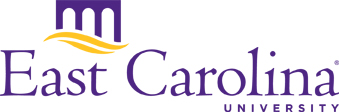 ECU Staff Senate AgendaTuesday, February 11, 2014ECHI Auditorium3:00 pm – 5:00 pmCall to Order – Chair, Senator Garrett KillianRoll Call – Senator Judy HavermannApproval of Minutes – Senator Judy HavermannExecutive Committee CommentsChair – Senator Garrett KillianChair Elect – Senator Mary SchillerTreasurer – Senator Lisa OrmondSecretary – Senator Judy HavermannCommittee Reports By-LawsCommunications and MarketingDiversityHuman ResourcesLeadership and Professional DevelopmentRewards and RecognitionMembership CommitteeScholarshipOld BusinessNew BusinessScholarship Committee DiscussionVolunteer Opportunities2014 Winter Break DiscussionAnnouncementsThe next Staff Senate meeting will be held March 13, 2014 in the East Carolina Heart Institute Auditorium.AdjournmentAttachments:  Approved Minutes of December 17, 2013	